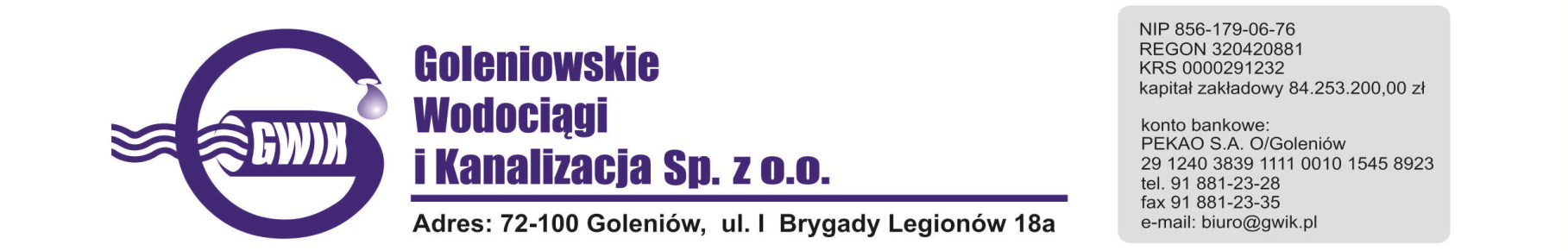 Goleniów, 16.04.2018OGŁOSZENIE O PRZERWIE W DOSTAWIE WODYGoleniowskie Wodociągi i Kanalizacja Spółka z o.o. w Goleniowie informuje, iż w związku z pracami przyłączeniowymi na sieci wodociągowej w Żółwiej Błoci w Goleniowie w dniu:18.04.2017 r. (środa) zostanie wstrzymana dostawa wody do odbiorców w miejscowości:- Żółwia Błoć- Białuń- Miękowo- Gniazdowo Planowane godziny wstrzymania dostawy wody w godzinach od 1000 do 1300  Godziny w/w prac mogą ulec zmianie.                                                                                 Przepraszamy za powyższe niedogodności.